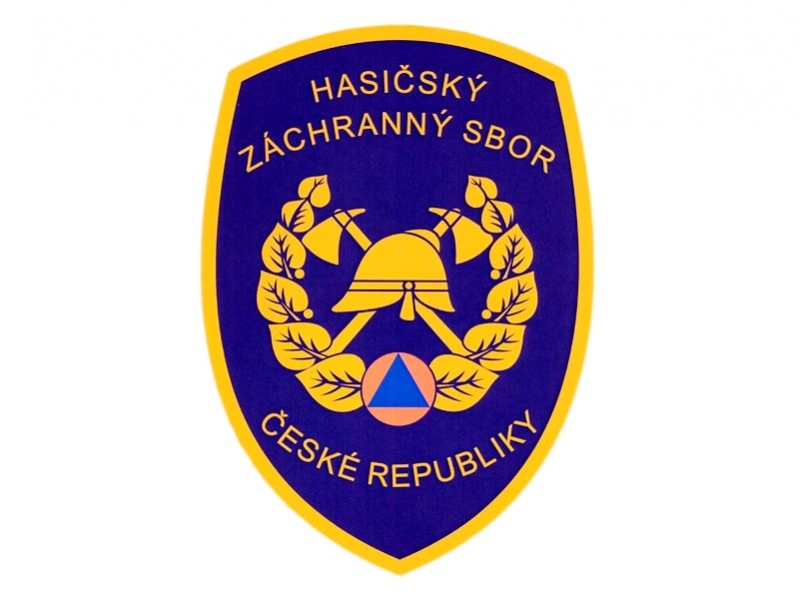 Informace o výsledcích kontrol provedených HZS Královéhradeckého kraje v roce 2017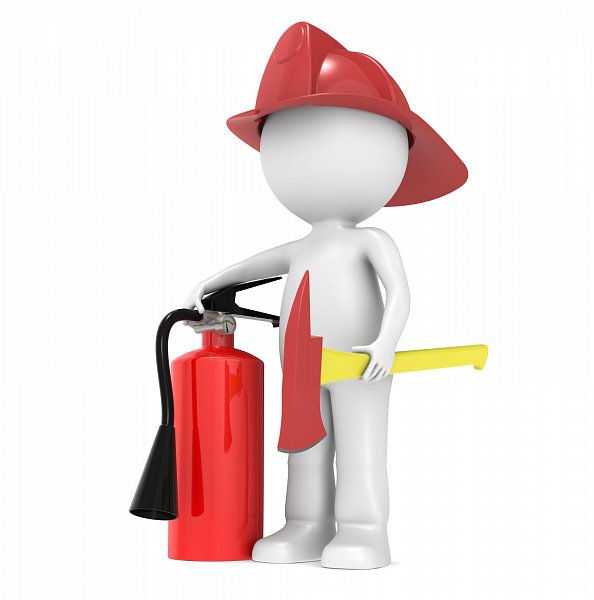 Hasičský záchranný sbor Královéhradeckého kraje (dále jen „HZS KHK“) zveřejňuje
v souladu s ustanovením § 26 zákona č. 255/2012 Sb., o kontrole (kontrolní řád), ve znění zákona č. 183/2017 Sb., informaci o kontrolách, provedených HZS KHK v roce 2017
v rámci výkonu státního požárního dozoru.Informace o kontroláchV průběhu roku 2017 bylo provedeno v Královéhradeckém kraji v rámci výkonu státního požárního dozoru u právnických osob, podnikajících fyzických osob a fyzických osob celkem 575 kontrolních akcí. Příslušníci na úseku prevence provedli 58 komplexních kontrol (dále jen „KK“), 376 tematických kontrol (dále jen „TK“) a 141 úkonů předcházejících kontrole (dále jen „ÚPK“), z čehož byly 2 v rámci kontrol obcí,
viz Tabulka 1.Tabulka 1 - Počet provedených kontrol v roce 2017Z celkového počtu 434 provedených komplexních a tematických kontrol bylo 303 kontrol, u kterých byly zjištěny nedostatky a 131 kontrol bez nedostatků (viz Tabulka 2).Tabulka 2 – Poměr kontrol s nedostatky a bez nedostatků za rok 2017Mezi nejčastěji zjištěné nedostatky v rámci provedených kontrol patřily tyto:neprovozuschopnost instalovaných požárně bezpečnostních zařízení a věcných prostředků požární ochrany,nedodržování stanovených podmínek požární bezpečnosti provozovaných činností a technologických postupů,neudržování volných únikových cest a volného přístupu k nouzovým východům,neoznačení pracovišť příslušnými bezpečnostními značkami,neaktuálnost dokumentace požární ochrany aj.Mimořádné kontrolní akce - kontroly stanovené Ministerstvem vnitra – Generálním ředitelstvím Hasičského záchranného sboru České republiky (dále jen „MV-GŘ HZS ČR“)MV-GŘ HZS ČR stanovilo pro rok 2017 dva kontrolní úkoly.Prvním bylo zadání dlouhodobého kontrolního úkolu (na období let 2015 – 2019) s názvem „Kontroly kulturních památek“, který je zaměřen na stav ochrany kulturního dědictví před požáry a jejich účinky. V rámci KHK bylo provedeno celkem 12 tematických kontrol kulturních památek. Z tohoto počtu byly pouze 2 kontroly bez zjištěných nedostatků. U zbylých 10 kontrol bylo zjištěno celkem 75 nedostatků. Především se jednalo o závady v předložené dokumentaci, označení rozvodných zařízení elektrické energie, hlavních vypínačů elektrického proudu, uzávěrů vody, plynu a jejich přístupnost, označení únikových východů a směrů úniku a nevhodné umístění hasicích přístrojů.Na měsíce červenec – září byl MV – GŘ HZS ČR vydán rozkaz k provedení mimořádných tematických kontrol s názvem „HAD 2017“. Cílem kontrol bylo prověřit stav zajištění požární bezpečnosti v restauračních zařízeních, klubech, zábavních podnicích atd. Objekty ke kontrole určila Policie ČR. V rámci KHK bylo provedeno 18 kontrol, kdy byly ve všech případech zjištěny nedostatky, celkem 86 nedostatků na úseku požární ochrany. Na základě výsledků kontrol bylo zahájeno 8 správních řízení. Mezi nejčastější nedostatky patřilo označení čísel tísňového volání, označení rozvodných zařízení elektrické energie, hlavních vypínačů elektrického proudu, uzávěrů vody, plynu a jejich přístupnost, označení nouzových východů a směrů úniku, umístění, přístupnost a provozuschopnost hasicích přístrojů.Postih právnických a podnikajících fyzických osobV návaznosti na kontroly dodržování povinností stanovených předpisy o požární ochraně u právnických osob a podnikajících fyzických osob byly za zjištěné nedostatky ukládány pokuty. Hasičský záchranný sbor kraje při výkonu státního požárního dozoru může uložit pokutu až do 500.000,- Kč právnické osobě nebo podnikající fyzické osobě provozující činnosti bez zvýšeného požárního nebezpečí nebo se zvýšeným požárním nebezpečím, která porušila povinnost vyplývající z předpisů o požární ochraně. Hasičský záchranný sbor kraje při výkonu státního požárního dozoru může uložit pokutu až do 1.000.000,- Kč právnické osobě nebo podnikající fyzické osobě provozující činnosti s vysokým požárním nebezpečím, jestliže poruší povinnosti vyplývající z předpisů o požární ochraně.V průběhu roku 2017 bylo vydáno celkem 45 pravomocných správních rozhodnutí, z toho: 9 rozhodnutí o vyloučení věci z užívání,9 rozhodnutí o zákazu činnosti,6 rozhodnutí – příkazů dle § 150 SŘ, jimiž byla právnické osobě nebo podnikající fyzické osobě uložena pokuta v celkové výši 20 000,- Kč, v příkazním řízení tzv. příkazem na místě bylo právnickým osobám a podnikajícím fyzickým osobám uloženo celkem 11 pokut v celkové částce 28 000,- Kč, dále byl v 10 případech uložen správní trest napomenutí.KKTKÚPKCelkemKŘ Hradec Králové2511046181ÚO Trutnov7641889ÚO Jičín87427109ÚO Náchod6521775ÚO Rychnov n. K.127633121Celkem KHK58376141575